Реализация  плана мероприятийАнтикоррупционной стратегии Республики Казахстан на 2015-2025 годы и противодействию теневой экономикеКГУ «ОШ№3»                                                                              Директор КГУ «ОШ№3» :                                 А.С.  Омарова №МероприятияИнформацияФотоматериал1Рассмотрение вопроса борьбы с коррупцией на коллегиях, совещаниях управления образованияНа совещание при директоре от 14.09.2020 гРассмотрен вопрос  об ознакомлении  с правовыми актами  антикоррупционным стандартом и с Кодексом чести. Назначен уполномоченного по этике и противодействию коррупции зам по ВР Бондарь И.В.В марте проведено совещание при директоре, рассмотрен вопрос исполнения законодательства в борьбе с коррупцией, протокол №7 от 04.03.2021 г (охват 17 чел)2Реализация Программы формирования антикоррупционной культуры в школьной среде в контексте духовно-нравственного и гражданско-патриотического воспитания В школе создан комплексный план воспитательной работе на основе «Концепции воспитания в системе непрерывного образования Республики Казахстан»,  план по формированию антикоррупционной культуры в школе ,  а также план школьного клуба «Адал Ұрпақ». Все мероприятия ведутся по плану. 3Организация детских театральных постановок, направленных на формирование антикоррупционной культурыВ 21.01.2021 проведены  для младших школьников часы общения, на которых рассмотрены ситуации из сказок, литературных  произведений, на которых  школьники беседовали о  поступках героев, о честности , справедливости (охват 34 чел)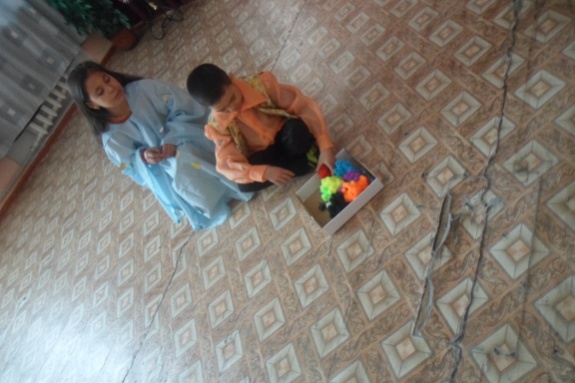 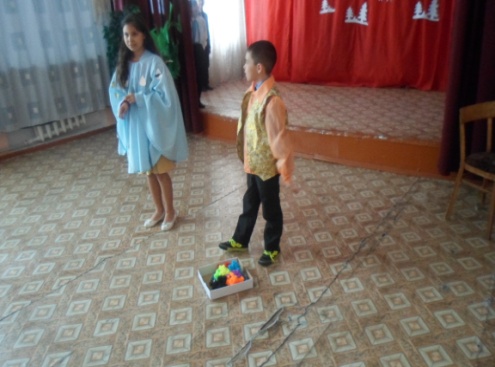 4Проведение среди учащихся конкурса на лучшие рисунки, инсталляции и другие работы, отражающие принципы честности, справедливости, добросовестности и неподкупности1.В октябре месяце  учащиеся среднего звена в рамках проекта «Адал   Ұрпак»  размышляли на тему «Что значит быть честным?», разбирали различные ситуации,   рассуждали над притчами о справедливости, честности  в дистанционном формате через платформу  ZOOM (охват 35 чел)2.  13.10.2020 г школьники начального звена приняли участие в конкурсе рисунков «Коррупция глазами детей» (охват 15 чел)3.  В декабре месяце проведён конкурс на лучшее эссе на тему «Сделай свой выбор?»среди 8-11 классов, приняли участие 5 человек4. В 09.12.2020 г проведены часы общения для старшеклассников  «Вместе против коррупции» (охват 45 чел)5. «Коррупция - как противоправное действие» - 5-6 кл (охват 28 чел) – 25.01.20216. «Вместе скажем коррупции – Нет!»  ( охват 15 чел ) – 17.02.2021 г  Учащиеся   7 и 9  классов разобрали несколько коррупционных ситуаций, узнали о причинах   и формах коррупции7. « Вместе против коррупции» - 7 класс ( охват 13 чел) – 20.04.2021г. Разделившись на команды, обсуждали вопросы: что такое коррупция,  причины  и виды коррупции, последствия коррупции, негативные эффекты, которые оказывает коррупция на различные сферы жизни общества. Ребята моделировали проблемные ситуации, искали пути решения через законодательные нормы. Разгадывали  ребусы,   объясняли значение многих пословиц и поговорок о правах человека и  создали плакат  «Мы против  коррупции!» 8. В марте    состоялась дискуссия на тему «Каким будет государство без коррупции?» для 8 класса (охват 11 чел) , которую провели члены клуба «Адал Ұрпақ» Ким Р и Губанова Л 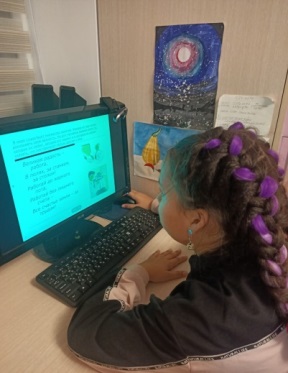 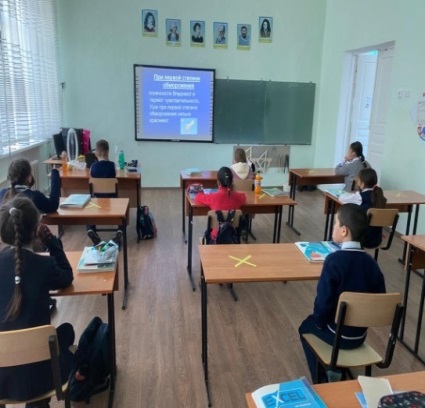 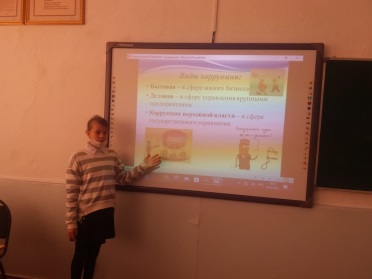 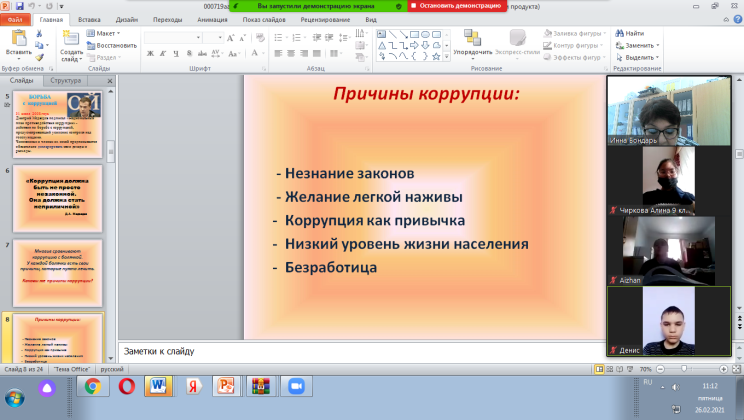 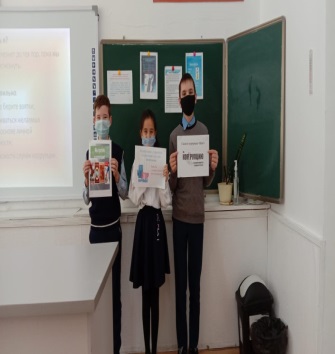 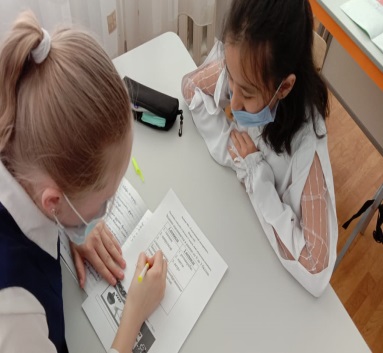 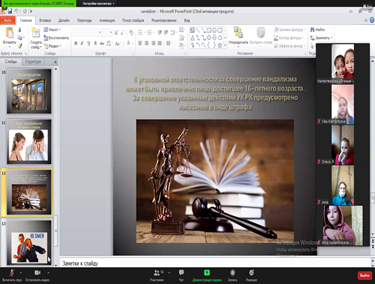 5Проведение конкурса рисунков «Нет коррупции!» среди дошкольников и детей начального звена29.01.2021 г  Конкурс рисунков  на тему «Образ честного и неподкупного труда»для учащи хся среднего и начального звена  (охват 13 чел)  провели члены клуба «Адал Ұрпақ»  Хакимова М и Хуснутдинова Е.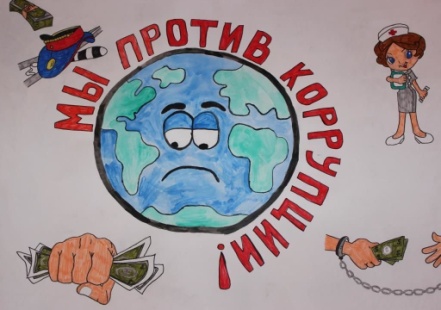 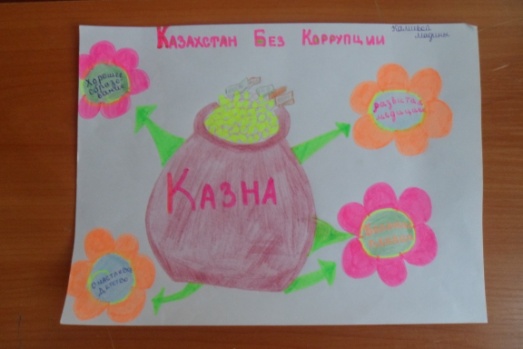 6Размещать на интернет-ресурсах организации образования информацию согласно Закона Республики Казахстан «О доступе к информации»  с созданием обязательного раздела «противодействия коррупции»Все информации размещены на сайтах школы согласно  Закона Республики Казахстан «О доступе к информации».   https://balkhash.goo.kz/blog/fromorg/7/14377Обеспечить на официальном сайте и на стенде объявлении полный список сотрудников организации образованияНа стенде объявлений  в школе размещен список сотрудников, а также на сайте школы  в разделе «Открытый бюджет»8Персонально выдавать работникам организации образования расшифровки о начислении заработной платы (квитанции)Ежемесячно выдаются квитанции об  начислении заработной платы9Создание специальной вкладки «Попечительский Совет» на всех официальных интернет-ресурсах организации образования, с систематическим размещением на них информации  о деятельности Попечительского Совета, описание проводимых мероприятий, информация для родителей и детей, представление отчета о всех спонсорских и благотворительных  помощиВ школе создан Попечительский совет, который работает с 2017 г .Все протоколы  размещены на сайте школы  о деятельности попечительского совета  https://balkhash.goo.kz/index/fromorg/710Встречи с родительской общественностью  30 03.2021 согласно плану  проведено родительское собрание «Коррупция – как социальная угроза»  (охват 35 чел)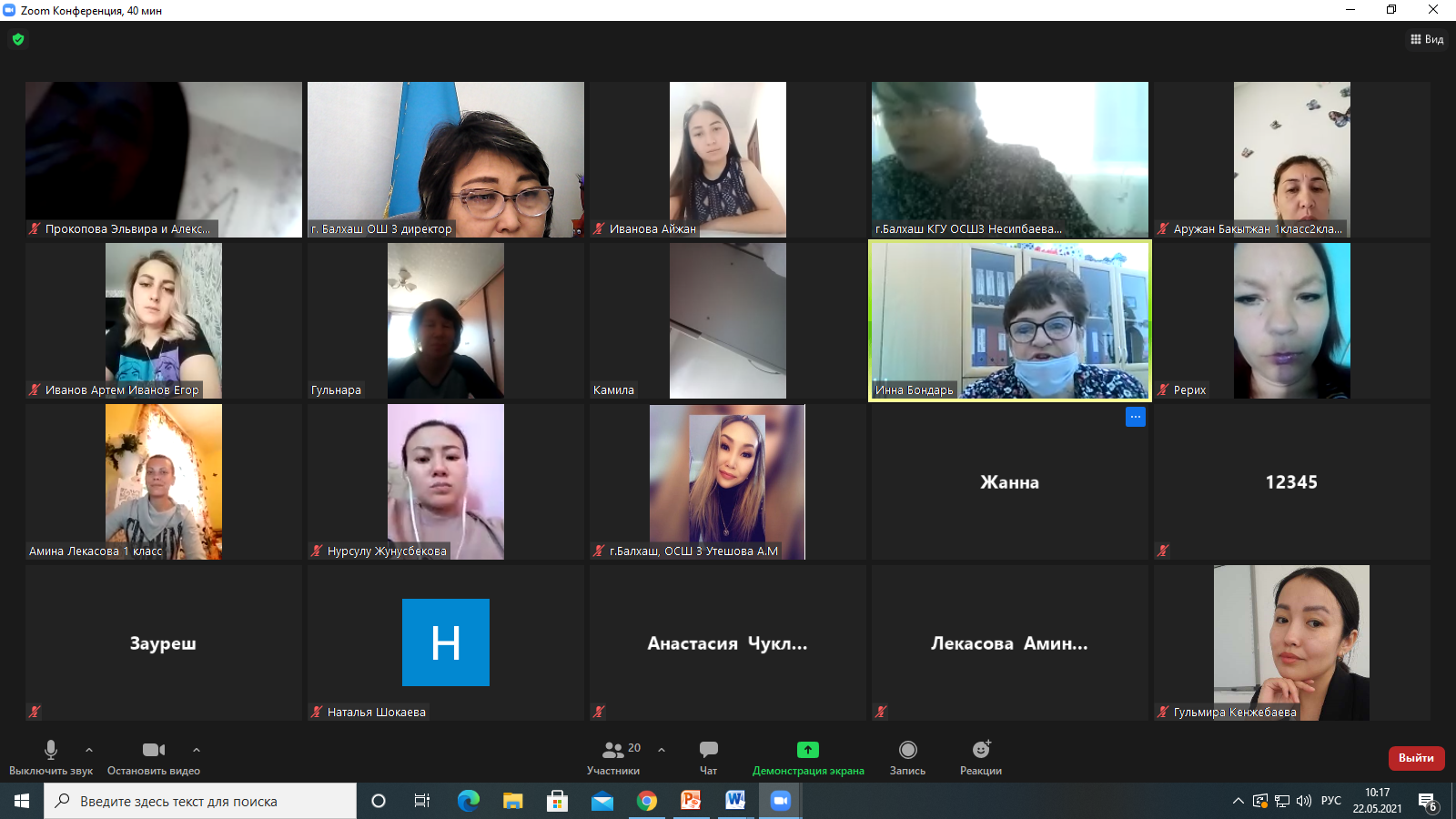 11Обновление информационных стендов, почтового  ящика для писем и обращений физических лиц.В школе создан информационный уголок , а также почтовый ящик для писем и обращений.  В течение года работает магазин Честности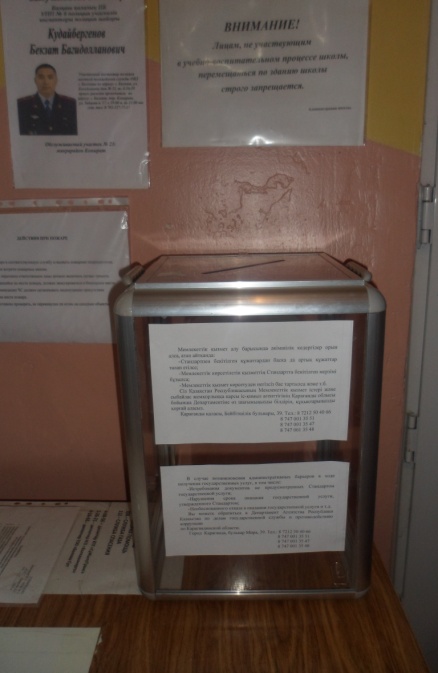 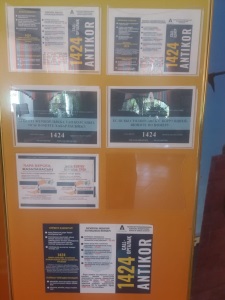 12Повысить прозрачность проведения процедур государственных закупокВсе государственные закупки освещаются на сайте школы, а также проведено собрание с родительской общественностью и Попечительским советом  от 13.10.2020г на тему «Использование финансовых средств бюджета школы на 2019-2020 г» (охват 20 чел)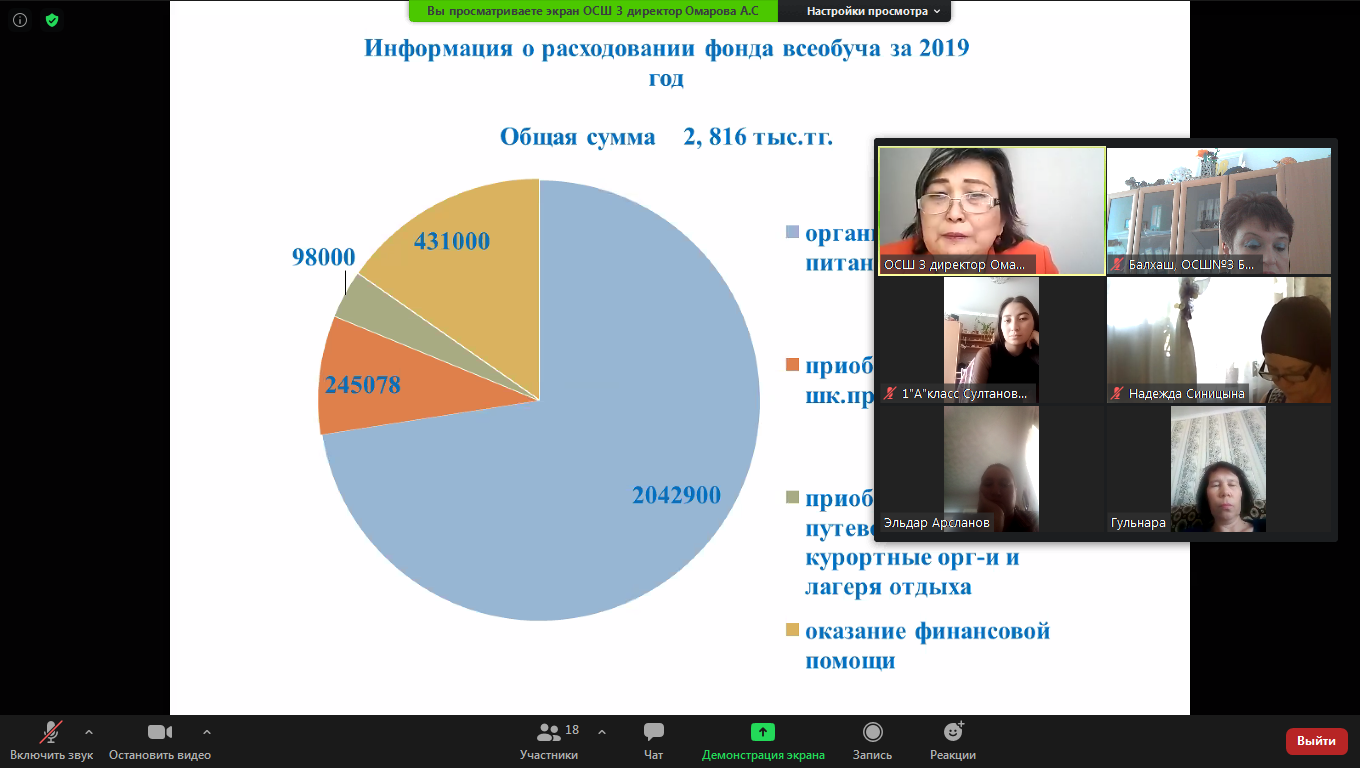 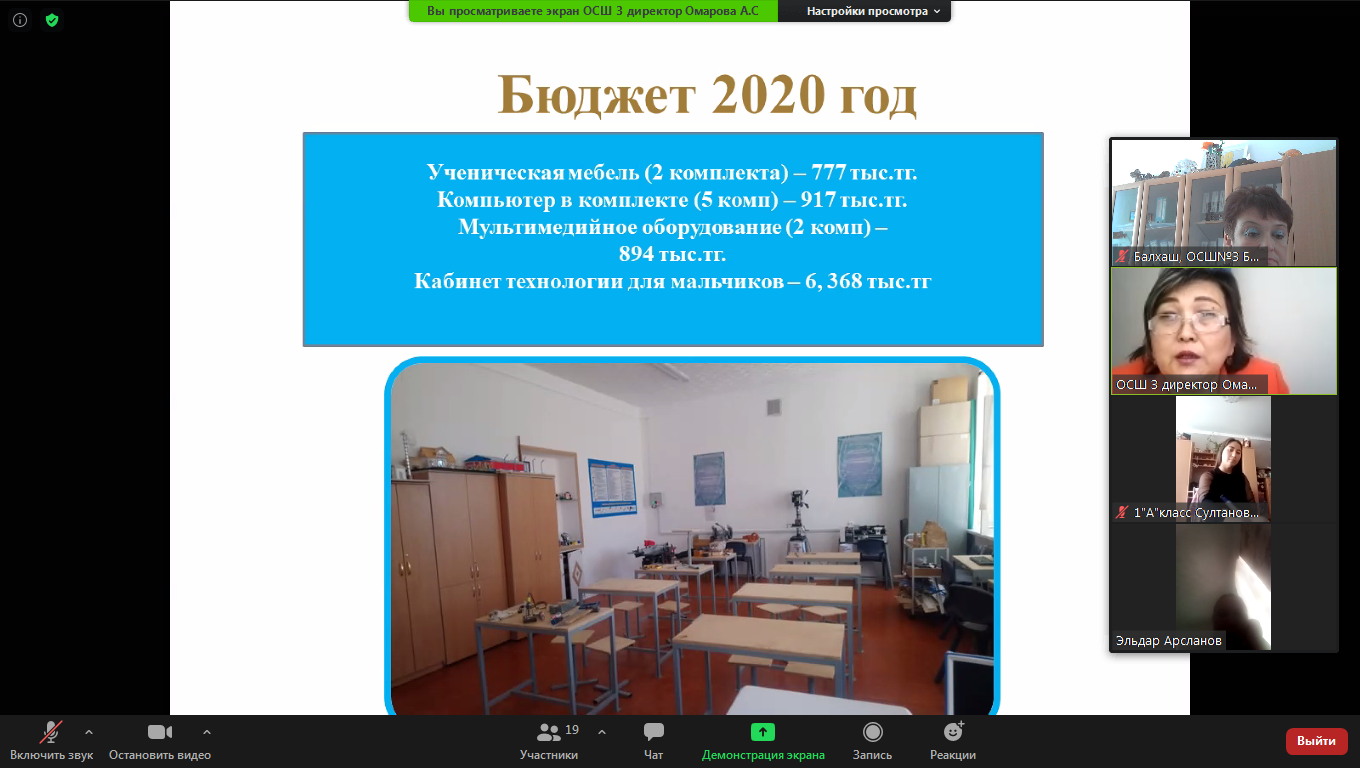 13Проведения анкетирования среди родителей на предмет сбора с них денежных средств на различные расходы администрацией школыПроведено анкетирование среди родителей в онлайн формате, приняло участие 35 чел,  где указали, что знают школьный телефон «Доверия», что нет сборов денег  на взносы, мероприятия, платные услуги. 14Проведение выставки рисунков «Я и мои права!» 09.02.2021 г учащиеся начального и среднего звена приняли активное участие в выставке рисунков «Правовой мир глазами детей»,  «Мои права», «Разноцветный мир детства». На выставку  были представлены рисунки, отражающие основные права  детей и (охват 15 чел)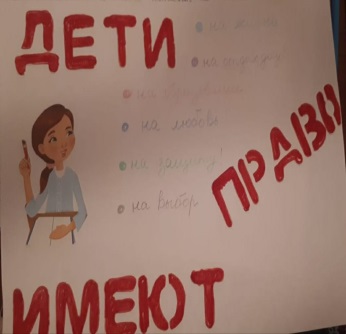 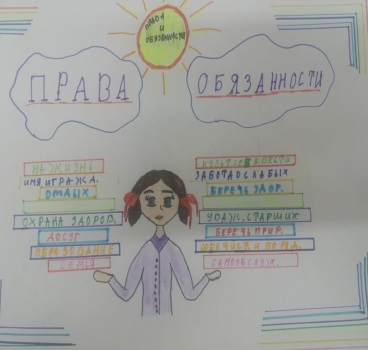 15Организация мероприятий, приуроченных к Международному дню борьбы с коррупциейВ школе проведены мероприятия в декабре месяце,  посвящённые  Международному дню борьбы с коррупцией, куда вошли часы общения « Вместе против коррупции» (6-11 кл, охват 45 чел),   дискуссия  «Каким будет государство без коррупции» - 9-11 кл (охват 15 чел).Библиотечный час «Жить по справедливости» - 5-6 кл (охват 26 чел)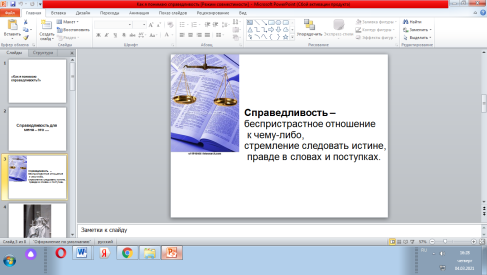 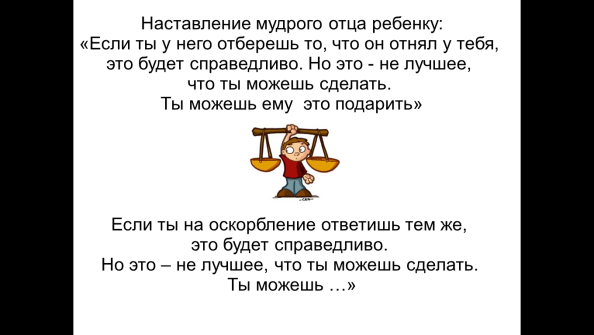 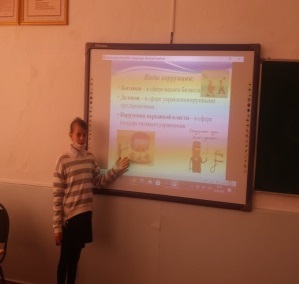 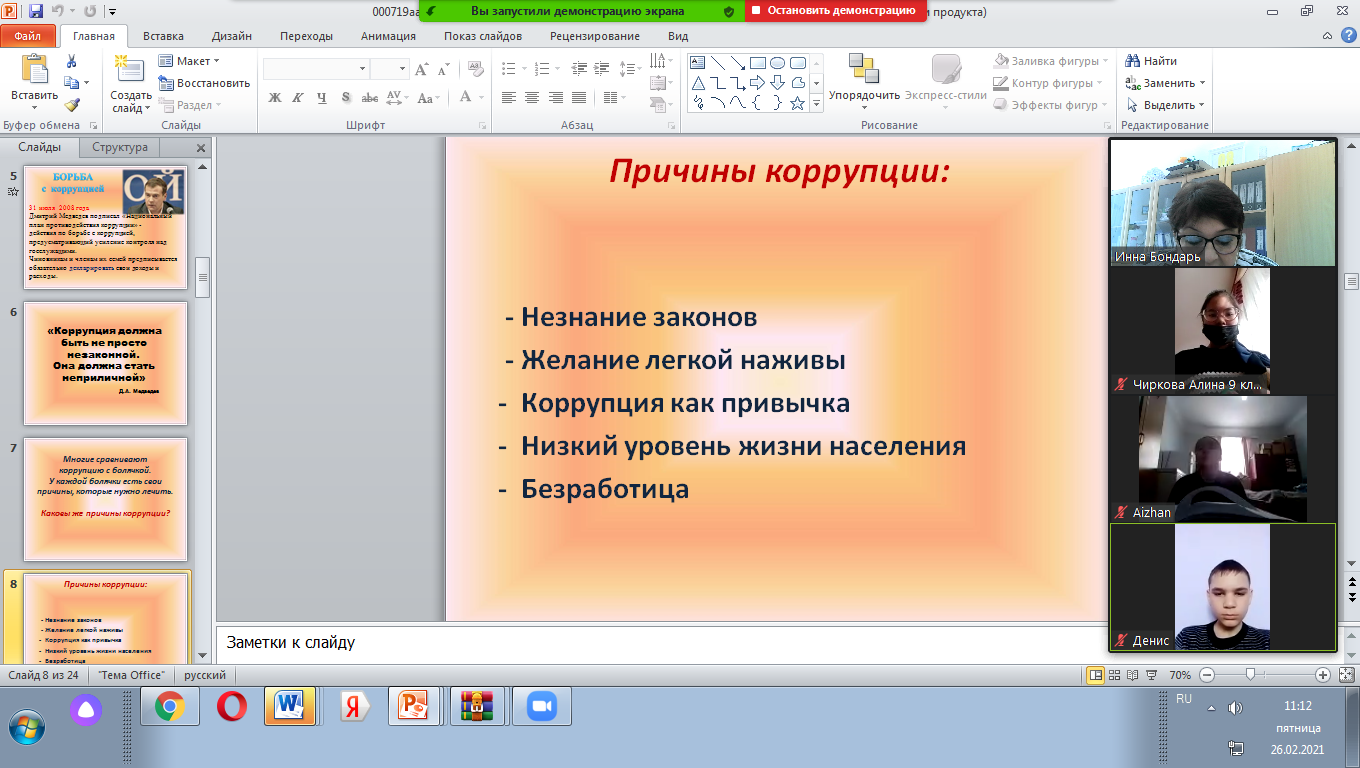 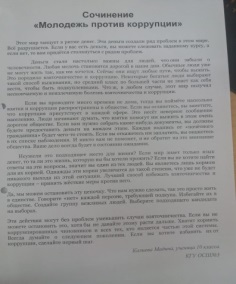 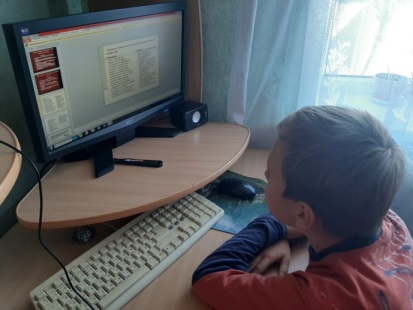 16Размещение в зданиях и помещениях, занимаемых государственными органами, мини-плакатов социальной рекламы, направленных на профилактику коррупционных проявлений со стороны граждан и предупреждение коррупционного поведения государственных служащихВ школе оформлен информационный стенд, направленный на профилактику коррупционных проявлений со стороны  граждан. В течение года работает магазин Честности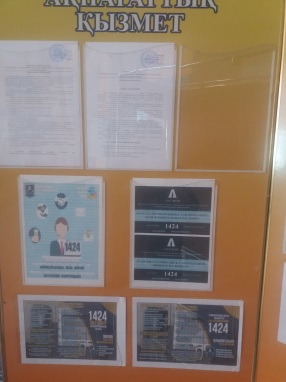 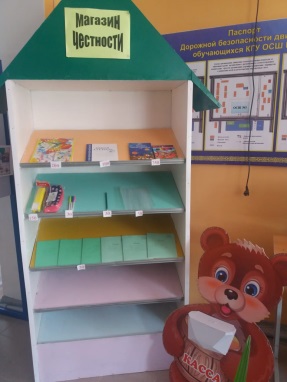 17Проведение анализа жалоб, поступивших в  школу на несвоевременное и некачественное оказание государственных услугЗа данное время жалоб   в школу на несвоевременное и некачественное оказание государственных услуг не было.18Проведение внутреннего контроля  по оказанию государственных  услугПостоянно ведется  контроль за оказанием государственных услуг по обращению граждан, по приему детей в школу, по оказанию бесплатного питания и т.д.